IBDEA 2022 Conference Tentative Schedule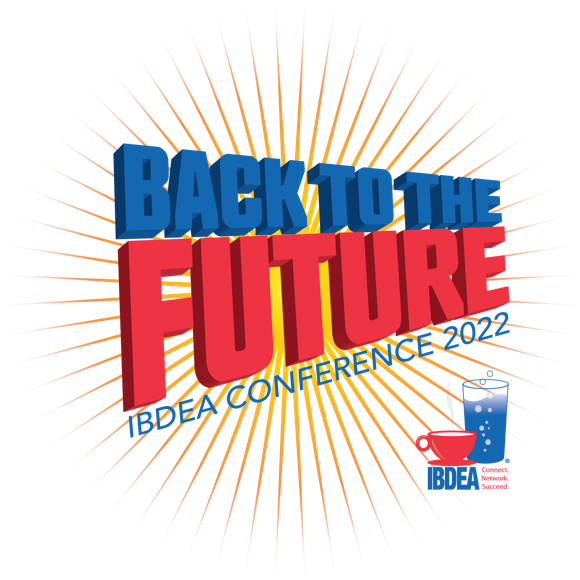 Thursday, March 3, 20228:00 am - 1:00 pmBoard Meeting2:00 pm - 2:30 pmStrategic Planning Committee2:45 pm - 3:15 pmDraught Beverage Dispense Meeting3:30 pm - 4:00 pmSafety & Compliance Committee Meeting4:15 pm - 4:45 pmSocial Media & Website Meeting4:30 pm - 7:30 pmRegistration5:00 pm - 5:30 pmNext Generation Family Business Meeting6:00 pm - 8:00 pmWelcome EventFriday, March 4, 20228:00 am - 8:45 amLight breakfast8:00 am - 1:00 pmRegistration8:45 am - 9:45 amWorkshop 19:00 am - 11:30 amSpouse / Partner Social (off-site)9:45 am - 10:00 amRefreshment break10:00 am - 11:45 amOpen Forum Member Discussion of Common Challenges & Issues12:00 pm - 1:00 pmLunch1:00 pm - 4:00 pmProduct Fair Set-Up1:00 pm - 2:30 pmWorkshop 23:00 pm - 5:00 pmFun Event6:15 pm - 7:15 pmOpening Reception7:15 pm - 9:15 pmOpening Dinner9:30 pm - 11:30 pmHospitality SuiteSaturday, March 5, 20227:45 am - 8:30 amLight Breakfast8:30 am - 11:30 am Product Fair Set Up8:30 am - 9:45 amOpening General Session, Welcoming Ceremony9:45 am - 10:00 amRefreshment Break 10:00 am - 11:30 amKeynote Speaker11:30 am - 1: 00 pmAwards Luncheon1:00 pm - 6:00 pmProduct Fair  1:15 pmRefreshment Break in Product Fair5:45 pmDrawing for Passport Prizes6:00 pm - 6:30 pmAssociate Member MeetingEveningNo scheduled events9:30 pm - 11:30 pm Hospitality SuiteSunday, March 6, 20228:00 am - 8:30 amLight Breakfast8:30 am - 8:45 amGeneral Meeting8:45 am - 9:45 am Regular Member Meeting9:45 amRefreshment Break10 am - 11:30 amSpeaker11:45 am - 1:00 pmLunch1:00 pm - 4:00 pm Product Fair Teardown1:15 pm - 3:45 pmWorkshop4:00 pm - 4:15 pmRefreshment Break4:15 pm - 5:15 pm Board Meeting6:30 pm - 7:30 pmCocktail Reception7:30 pm - 10:00 pmClosing Dinner, Entertainment, 50/50 Drawing10:15 pm - MidnightHospitality SuiteMonday, March 7th8:00 am - 2:00 pmGolf Event9:00 am - 1:00 pmAlternate ActivityAfternoonNo scheduled events